                   ŠABLONA III/2    PŘÍBUZNÁ  SLOVA  Helena Škopková, ZŠ. Horní SlavkovVY_32_INOVACE_200_PŘÍBUZNÁ SLOVA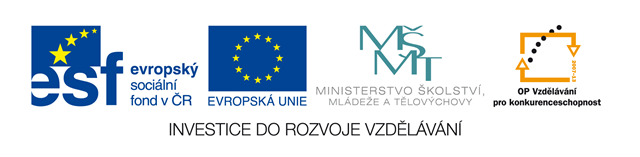 Ze slov, která patří do významového okruhu škola, vypiš slova příbuzná:úkoly, naučný, učit se, družina, šatna, učebna, kabinet, učebnice, školník, vyučování, žák, učitel, sborovna, ředitel2. Ze slov, která patří do významového okruhu slova nemoc, vypiš slova příbuzná :ordinace, vyšetření, lékař, sestřička, pacient, léčit, nemoc, chřipka, teploměr, horečka, lékařský předpis, léky, lékárna3.Podtrhni stejnou barvou slova příbuznájedle, les, zakořenit, kmen, borůvky, list, modřín, kořen, lísteček, jehličí, mech, kořenový, lesník, paseka, listnatý, listovat, kořínek, prales, zalesnit4. Podtrhni, která slova do řady nepatří:obalovaný, baletka, balvan, balík, sbalitdrobný, drobotina, podrobně, robot, drobkyknižní, knihovna, pohádka, knihovnice, spisovatelŘešení:1.naučný, učit se, učebna, učebnice, učitel,            vyučování, 2. lékař, léčit, lékařský, léky, lékárna  3.  jedle, les, zakořenit, kmen,    borůvky, list, modřín, kořen, lísteček, jehličí, mech, kořenový, lesník, paseka, listnatý, listovat, kořínek, prales, zalesnit  4.obalovaný, baletka, balvan, balík, sbalitdrobný, drobotina, podrobně, robot, drobkyknižní, knihovna, pohádka, knihovnice, spisovatel